Приложение 1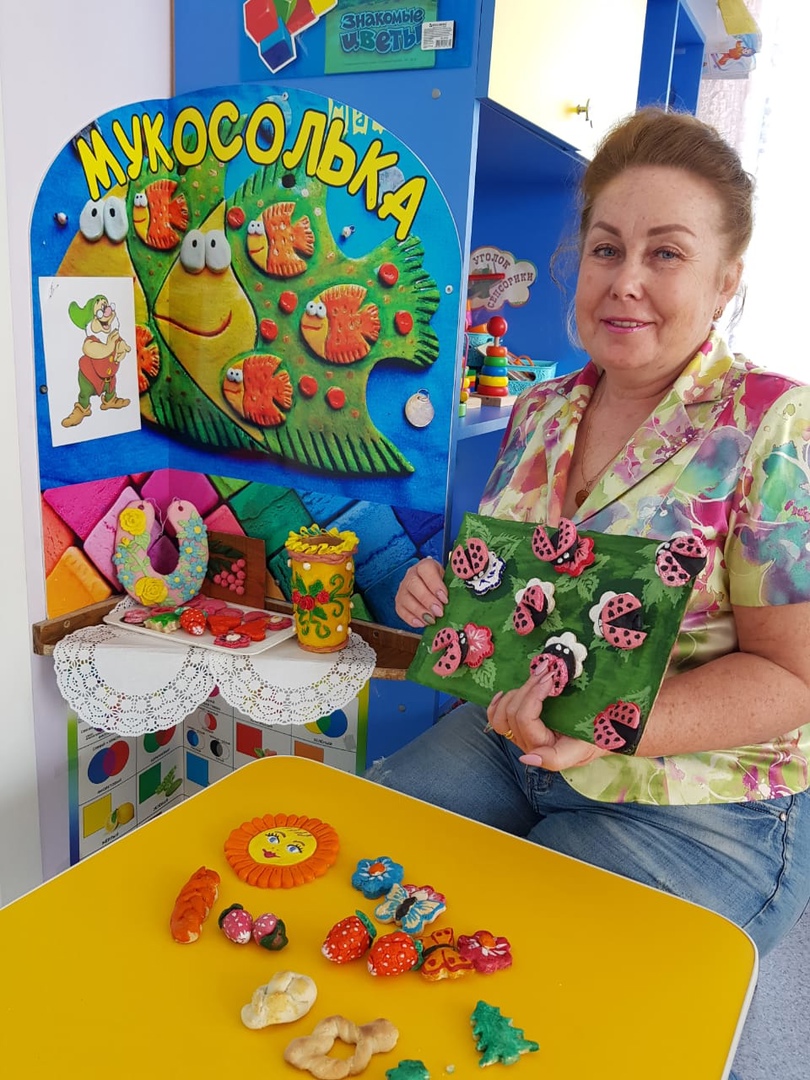 Тестопластика  «Чудеса из солёного теста»Гераськина Надежда ЛеонидовнаМБДОУ Брагинский детский сад № 14 «Колосок»2021 год.Структура:Вид проекта                   Целевой,  краткосрочный  творческий  проект (март)Участники                      Дети младшей группы «Гномики», возраст  2-3лет,                                          родители, воспитатели.Проблемы                       Слабо развита мелкая моторика  рук  у детей,  навыки                                          ручного труда.Актуальность                 Специалисты в области  логопедии и  детской                                           психологии уже давно установили, что уровень                                           развития речи находится в прямой зависимости                                         от степени развития мелкой моторики рук.                                                  Дети в возрасте 2-3 лет проявляют  интерес  ко всему,                                         что их окружает: игрушки, предметы быта, различные                                             материалы, из которых можно что – то  сделать  и                                          поиграть. Они с большим интересом и удовольствием                                          изучают эти материалы, а  взрослые  могут                                           поддерживать ребёнка и обучить его работать  с                                           различными  материалами (лепить, конструировать,                                         выполнять  аппликации из природного материала).                                          Работа с пластичными материалами развивает и                                           обучает детей. Во время лепки у детей развивается                                            мелкая моторика пальцев, воображение,  мышление,                                          формируются  навыки  ручного  труда. К тому же                                           лепка благотворно влияет на нервную систему                                           в целом.                                          Дети учатся координировать движения рук, пальцев,                                          приобретают новый сенсорный опыт – чувство                                          пластики,   формы и веса.  Цель:                               Создание условий для развития эстетического  вкуса,                                               творческих и художественных     способностей,                                            развития речи  у детей    младшего дошкольного                                           возраста.Задачи:                           Обучающие:                                       - познакомить детей с материалом и  его свойствами;                                       - научить  детей  владеть различными приёмами лепки,                                          создавать простые формы  и фигуры.                                       Технические:                                          - научить  лепить, выполняя  различные  движения                                            пальцами,   кистью,  развивать  координацию                                            движения  рук.                                        Развивающие:                                          - развивать  наблюдательность;                                          - развивать мелкую моторику рук;                                          - развивать эстетический вкус;                                          - развивать образное мышление и воображение;                                          - развивать речь.                                        Воспитательные:                                           - воспитывать трудолюбие;                                           - воспитывать терпение и усидчивость, стремление                                              доводить начатое,  до конца, получать результат;                                           -  воспитывать аккуратность в работе;                                           - воспитывать    уважительное  отношение  к                                              окружающим,  умение работать  в коллективе.                                         Социальные:                                           - создать  доброжелательную  атмосферу  для                                               получения результата и создания коллективной                                                работы;                                                             - учить  детей  самостоятельной деятельности.Природоведческий   аспект. Это старинный материал имел  широкий                                                 спектр применения  ещё в древности.  В Руси,                                                было принято дарить фигурки из солёного                                                 теста. Считалось, что любая поделка из                                                 солёного теста, находящаяся в доме –                                               символ богатства и благополучия в семье.                                               Дарили  фигурки  ко дню рождения,  в Новый год                                                 и в Рождество.                                                В  последнее время лепка  из солёного теста                                                 набирает всё большую популярность. Лепить                                                 из теста – доступное занятие  и  для взрослых и                                                 и для детей.  Увлечение тестопластикой                                                 позволяет делать  сувениры, настенные                                                    украшения,   разные интересные фигурки.                                                                                          Это  экологически  чистый,   не аллергенный                                                материал,  очень приятный на   ощупь,                                                  лепить из него увлекательно и просто. Интеграция образовательных областей.                                           Интеграция тестопластики с другими видами                                          деятельности детей огромно,   это:                                           - умственное и  эстетическое развитие;                                         - расширяет кругозор  ребёнка, способствует                                          формированию творческих способностей                                             и нравственных представлений;                                                                          - физическое развитие;                                         - речевое  развитие;                                         - ознакомление с окружающим миром, в котором мы                                             живём.Методы:                                        -наглядный (рассмотрение иллюстраций, фотографий                                             готовых      изделий).                                        -словесный  (беседы, рассказы, чтение                                            художественной     литературы).Приёмы:                         - разминание;                                        - раскатывание колбаски;                                        - скатывание в шар;                                        - сплющивание;                                        - оттягивание;                                         - раскатывание  скалкой в тонкую лепёшку;                                        - вырезание  фигур кондитерскими формами, стеком;                                        - защипывайте, соединение краёв теста;                                        -  формирование  пальцами  нужной  формы.Практическая  значимость.                                         Практическая значимость  работы заключается в том,                                           что  предложенные  методы и приёмы могут быть                                          применены  воспитателем   для  развития                                           способностей детей в старшем возрасте, т.к. это одно                                         эффективных средств развития творчества.Продукты  проекта:                                       - выставка  всех детских  поделок  «Чудеса – нашими                                          руками»    для    родителей   в приёмной, фотографии                                           высланы онлайн в группу «Гномики»;                                       -  стенд  «Наши чудеса из солёного теста»,                                           где  помещены фотографии  детей  со своими                                           семейными    работами,  фотографии высланы                                             онлайн  в  группу «Гномики», затем фотографии                                            подарены      родителям       детей;                                        -  папка   фотографий  детских работ для родителей;                                        - альбом фотографий детских работ в уголок                                             «Мукосольки»;                                         - создание  поделок  к 8 Марта «Сердечки»,                                            «Цветочки»;                                         -   новый   уровень   взаимодействия  с родителями,                                               участие  родителей  в  жизнедеятельности  группы                                            «Гномики»  и  детского   сада  «Колосок».Предполагаемый результат.                                          -  выявление  скрытых  дарований ребёнка;                                          - развитие  творческих и художественных                                           способностей детей и уверенности в себе;                                         - увеличение словарного  запаса  у детей;                                         - формирование  интереса к  лепке из солёного теста                                             с  применением  приёмов и способов  лепки;                                         - развитие  самостоятельности  и   стремления                                             доводить  начатое  до конца.Этапы реализации.                                       Подготовительный:                                            - создание предметно – развивающую  среду  в                                                группе «Гномики»;                                            - подбор специальной литературы;                                            - подбор  инструментов;                                            - рассмотрение  наглядного  материала                                               (иллюстраций,  фотографий,  готовых  изделий);                                            - беседы на тему: «Чудесное солёное тесто»;                                            - чтение  стихов, пословиц о  тесте, соли.                                        Практический (основной):                                             -создание условий, стимулирующих развитие                                              творческих способностей детей;                                            -  знакомство с тестом;                                             - занятие  лепка «Печенье  для матрёшек»;                                                                                          - работа с родителями,  консультации по  проекту                                                 «Чудеса из солёного теста»  период – март.Заключительный этап.                                     - консультации для родителей «Что такое                                      тестопластика?»;                                                              - оформлена выставка детских поделок  «Чудеса –                                       нашими руками» для  родителей;                                   -стенд «Наши чудеса из солёного теста»,                                   - оформлена папка «Наши чудеса из солёного теста» для                                      родителей;                                 - оформлен   альбом  «Наши чудеса из солёного теста»  в                                     уголок «Мукосолька»;                                   - изготовление  подарков  для мам 8 марта (сердечки и                                       цветочки). Итоги  проекта.                                    -  дети  познакомились с солёным тестом, как                                        прекрасным   материалом для развития творчества  и                                       таланта;                                     -  знакомство    детей с рецептом солёного теста, о роли                                        соли  и растительного масла;                                                             -  появился  интерес  к     тестопластике,  они узнали, что                                       из солёного теста можно сделать сувениры  и подарить                                       родным людям;                                                                           -  дети овладели приёмами лепки из солёного теста;                                    - развитие  у детей  мелкой моторики  пальцев,                                       координации движения рук;                                   - дети  стали  заметно  более усидчивыми и                                       организованными.